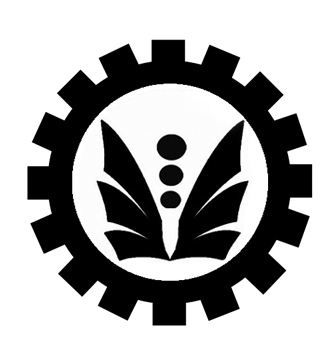 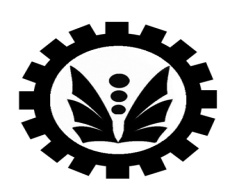 وزارت علوم،تحقیقات و فناوریدانشگاه علوم کشاورزی و منابع طبیعی ساریمرکز رشد واحدهای فناوری طبرستان1- اطلاعات عمومی متقاضی :1-1- آیا تاکنون در مرکز رشد مستقر بوده‌اید؟بلی  □              خیر□1-2-در صورت جواب مثبت لطفاً عنوان ایده؟ مدت استقرار و یا نام شرکت را ذکر کنید؟2- مشخصات ایده:3- مشخصات اعضای گروه کاری: 4- سوابق فعالیت‌های پژوهشی انجام‌شده مرتبط با ایده( در صورت وجود فعالیت‌های پژوهشی)5- خدمات پشتيباني موردنیاز:6- خدمات آموزشی و مشاوره‌ای موردنیاز:7- برآورد اعتبارات موردنیاز جهت اجرای ایده کاری:نام و نام خانوادگی:                                                کد ملی:                                 نشانی و کد پستی:نام و نام خانوادگی:                                                کد ملی:                                 نشانی و کد پستی:نام و نام خانوادگی:                                                کد ملی:                                 نشانی و کد پستی:تلفن ثابت:پست الکترونیکی:تلفن همراه:2-1- عنوان ایده به فارسی:2-2- عنوان ایده به انگلیسی:2-3- زمینه تخصصی فعالیت:کشاورزی □ منابع طبیعی□  محیط‌زیست □  زیست‌فناوری □   ساير (نام ببرید) □2-4- خلاصه ایده(تعریف مسئله، اهداف و ذکر دلایل نوآوری ایده): ( حداقل در 10 خط)2-5- روش اجرا (توضیح کامل روش انجام کار، ابزار و لوازم موردنیاز ): ( حداقل در 10 خط)2-6- زمان‌بندی اجرای طرح و برنامه کاری:2-7-1- آیا این محصول نمونه مشابه داخلی دارد؟                   خیر □           بلی  □2-7-2- در صورت وجود، آیا تجاری‌سازی شده است؟      خیر □            بلی  □2-7-3-آیا محصول نمونه مشابه خارجی دارد؟                       خیر □            بلی  □2-7-4- در صورت وجود، آیا تجاری‌سازی شده است؟      خیر □            بلی  □2-8- دستاورد ایده محوری:	توليد دانش فني  □             طراحی و توليد محصول جدید  □         توانایی ارائه خدمات  □2-9- کدام سازمان، نهاد و یا افرادی خاصی متقاضی محصول شما خواهند بود؟2-10- رقباي شما در بازار چه واحدهایی هستند؟ تفاوت محصول شما با محصول رقبایتان چیست؟2-11- بازاریابی و آینده فروش محصول را چگونه ارزیابی می‌کنید؟رديفنام و نام خانوادگیآخرين مدرك ‌تحصيليگرايش/ ‌تخصصشغل ‌فعلينوع همکاري در واحدنوع همکاري در واحدنوع همکاري در واحدنوع همکاري در واحدنوع همکاري در واحدرديفنام و نام خانوادگیآخرين مدرك ‌تحصيليگرايش/ ‌تخصصشغل ‌فعليهمکاريهمکاريهمکاريحضورحضوررديفنام و نام خانوادگیآخرين مدرك ‌تحصيليگرايش/ ‌تخصصشغل ‌فعليمؤسسهمکارمشاورتمام‌وقتپاره‌وقترديفعنوان فعالیت پژوهشینام مجریدستاورد پژوهشی(مقاله- اختراع و غیره)تاریخ شروع و پایانمقدار اعتباررديفعنوان فعالیت پژوهشینام مجریدستاورد پژوهشی(مقاله- اختراع و غیره)تاریخ شروع و پایانمقدار اعتبار□  مكان استقرار □  تجهيزات اداري □ خدمات اداري (تايپ و تكثير ........) □ خدمات اطلاع‌رسانی    □ خدمات كارگاهي    □ خدمات آزمايشگاهي    □   خدمات حسابداري    □  اتاق كنفرانس □ مشاوره در طراحي طرح تجاري (Business Plan )  □ مشاوره در امور مربوط به بيمه  □ مشاوره در امور مربوط به بازاريابي و فروش □ مشاوره در امور مربوط به منابع انساني و مديريت □ مشاوره در سرمايه‌گذاري / تأمین سرمايه        □ مشاوره در امور مالي و حسابداري          □ مشاوره در امور قانوني         □ مشاوره در امور حقوقي         □ دوره‌هاي آموزشي كارآفريني         □ دوره‌هاي آموزشي مديريتي هزینه‌ها کارکنانیهزینه خرید تجهیزاتهزینه نمونه ساخت و خدمات آزمایشگاههزینه‌های متفرقهجمع کل هزینه‌هامحل تأمینمحل تأمینهزینه‌ها کارکنانیهزینه خرید تجهیزاتهزینه نمونه ساخت و خدمات آزمایشگاههزینه‌های متفرقهجمع کل هزینه‌هادرخواستی از مرکز رشدسهم متقاضی/سرمایه‌گذار